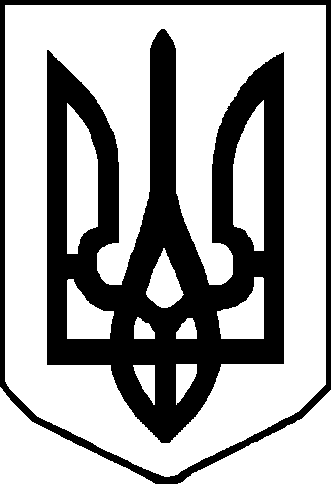 Протокол №11  позачергового засідання районної комісії з питань техногенно-екологічної безпеки і надзвичайних ситуацій31 серпня  2023 року                                                                                 м. НіжинГоловував: голова районної військової адміністрації, Григорій КОВТУН.Присутні: члени комісії (за окремим списком).Запрошені: (за окремим списком).Слухали:І Про готовність навчальних закладів до нового навчального року та забезпечення безпекової складової освітнього процесу.  (Валентина ПОЛУДА, Назарій БОБОШКО)01.09.2023 року 109 навчальних закладів розпочнуть свою роботу, здебільшого форма навчання - змішана. 12 територіальних громад Ніжинського району надали пакет документів до Ніжинської РДА для погодження форми навчання, у 5 територіальних громад -  відсутні акти готовності захисних споруд (Лосинівська,  Плисківська, Борзнянська, Крутівська, Макіївська територіальні громади).За результатом доповідей та з врахуванням обговорення комісія вирішила:             Головам сільських, селищних, міських рад районуЗа результатами перевірки готовності закладів освіти вжити заходів щодо усунення недоліків, з питань цивільного захисту, техногенної, пожежної безпеки  виявлених під час перевірок готовності навчальних закладів.Термін до 25.09.2023Відділу культури, освіти, сім’ї, молоді та спорту Ніжинської РДА спільно з Ніжинським РУ ГУ ДСНС у Чернігівській області та відділом з питань цивільного захисту, оборонної роботи та взаємодії з правоохоронними органами Ніжинської РДАПочинаючи з 15.09.2023 здійснити вибіркову перевірку дотримання заходів безпеки в закладах освіти району з відпрацюванням практичних дій з учасниками освітнього процесу при сигналі «повітряна тривога».Термін до 15.10.2023 ІІ. Про стан утримання захисних споруд цивільного захисту та виконання графіку  щоквартальних перевірок укриттів.(Андрій ДУДКЕВИЧ, Назарій БОБОШКО)На території Ніжинського району обліковується 394 захисні споруди. Станом на звітну дату тривають перевірки захисних споруд Лосинівської, Ніжинської, Бобровицької, Носівської та Крутівської територіальних громад. На початок вересня 2023 року заплановані перевірки укриттів в Батуринській, Бахмацькій, Дмитрівській територіальних громадах.За результатом доповідей та з врахуванням обговорення комісія вирішила:1.                                        Сільським, селищним, міським  радам району спільно з Ніжинському РУ ГУ ДСНС у Чернігівській областіНіжинським РВП ГУНП1.1. Забезпечити неухильне дотримання затвердженого графіку щоквартальних перевірок захисних споруд цивільного захисту та найпростіших укриттів.1.2. За результатами проведеної перевірки об’єктів фонду захисних споруд цивільного захисту надати до Ніжинської районної військової адміністрації копії актів та інших документів визначених рішенням районної комісії ТЕБ та НС від 10.08.2023 №9.Термін до 25.10.20231.3. Відповідно доручення ГУ ДСНС України в Чернігівській області від 30.08.2023 року «Про облік та візуалізацію фонду захисних споруд цивільного захисту», за результатами обстеження об’єктів фонду захисних споруд цивільного захисту надати інформацію в розрізі кожного об’єкта згідно додатку.Термін до 20.09.20231.4. Під час планування та формування місцевих бюджетів передбачити виділення коштів на фінансування заходів із нарощування фонду захисних споруд цивільного захисту та поліпшення стану готовності названих об’єктів на 2024 рік.Термін до 30.12.20231.5. Організувати розроблення проєктно-кошторисної документації на створення місцевих автоматизованих систем централізованого оповіщення.Термін до 20.11.2023                                    Головам сільських, селищних, міських рад району Забезпечити організацію та визначити відповідальних осіб, в розрізі кожної захисної споруди цивільного захисту (найпростіших укриттів) всіх форм власності та надати відповідну інформацію до Ніжинської районної державної адміністрації .     Термін до 15.09.2023III. Про утримання джерел зовнішнього протипожежного водопостачання в громадах району.(Михайло МАРЧЕНКО, Віталій НОСКОВ)За результатом доповідей та з врахуванням обговорення комісія вирішила:                                          Головам сільських, селищних, міських рад району1.1. Облаштувати джерела протипожежного водопостачання в населених пунктах територіальних громад, де вони взагалі відсутні, розглянути питання щодо прийняття на баланс джерел протипожежного водопостачання, які стали безгосподарськими  у зв’язку з реформуванням сільськогосподарських підприємств або інших причин, з прийняттям конкретних рішень.1.2. Передбачити виділення необхідних коштів для ремонту та приведення в робочий стан систем зовнішнього протипожежного водопостачання в територіальних громадах.1.3.  Вжити вичерпних заходів по обладнанню водонапірних веж пристроями для збору води пожежними автомобілями та облаштуванню пірсів для збору води з пожежних водоймищ. 1.4.  Організувати контроль за складанням та виконанням графіків ремонту пожежних водоймищ та водонапірних веж.1.5. Створити ремонтні фонди для своєчасного відновлення пожежних гідрантів, пожежних водоймищ та водонапірних веж.До 01.11.2023IV. Про готовність до  розгортання пунктів незламності в громадах району.(Михайло МАРЧЕНКО)Станом на 01.10.2023 в Ніжинському районі мають відновити свою роботу 63 стаціонарні пункти незламності та 6 пунктів від ДСНС, втім деякі пункти незламності неукомплектовані та нездатні працювати до 7 днів в автономному режимі згідно нормативних документів.За результатом доповідей та з врахуванням обговорення комісія вирішила:                                        Головам сільських, селищних, міських радам територіальних громад1.1. Забезпечити укомплектування пунктів незламності які перебувають в режимі готовності до відкриття та продовжити працювати над матеріально-технічними засобами відповідно до постанови Кабінет Міністрів України від 17 грудня 2022 р. № 1401 «Питання організації та функціонування пунктів незламності».      Термін до 25.09.20231.2. Пункти незламності які перебувають в режимі готовності повинні бути розгорнуті в продовж 24 години з моменту надходження відповідного доручення.                            Термін:Ч+24 годГолова комісії							     Григорій КОВТУНЗаступник голови комісії			                         Михайло МАРЧЕНКО